Уважаемые жители Уфы, мы просим вас без острой необходимости не посещать поликлиники, отложить все плановые диагностические и лечебно-профилактические мероприятия на более поздний период, а также избегать поездок в общественном транспорте.Находясь в режиме самоизоляции, Вам необходимо в течение 14 дней (инкубационный период новой коронавирусной инфекции) находиться в своей квартире или другом жилом помещении (например, на даче). Выходить можно только в случае крайней необходимости, в малолюдное время и в маске.По вопросам профилактики и лечения COVlD-2019 необходимо обращаться по телефонам горячей линии: 8-800-201-89-03 (Единый колл-центр Республики Башкортостан) 8(347)286-58-27 (горячая линия Минздрава) 8(347)279-91-20 (горячая линия Минздрава)По вопросам оказания содействия и социальной поддержки гражданам пожилого возраста, находящимся в режиме самоизоляции обращаться в координационный центр по телефону: 8-800-775-00-14 (Координационный центр)При тяжелых состояниях сразу звоните в службу скорой помощи: 103 или 112 (только с мобильного). ДОМАШНИЙ КАРАНТИН ДЛЯ ЖИТЕЛЕЙ СТАРШЕ 65 ЛЕТ 
И ГРАЖДАН С ХРОНИЧЕСКИМИ ЗАБОЛЕВАНИЯМИСоблюдение режима обязательной домашней самоизоляции для жителей 
в возрасте 65+ и пациентов 
с хроническими заболеваниями, связанной с распространением новой коронавирусной инфекции (2019-nCoV)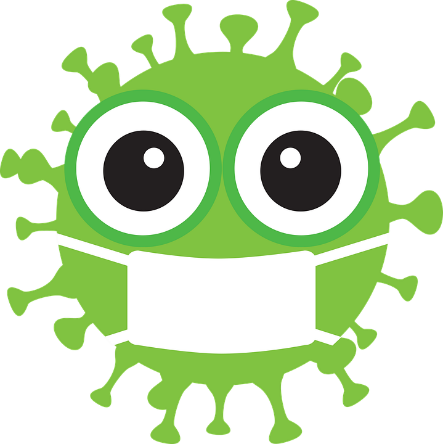 